MISTRZ PIĘKNEGO CZYTANIA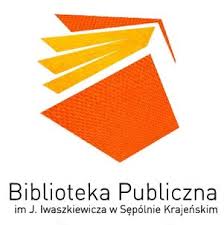 Organizator konkursu:Organizatorem konkursu „Mistrz Pięknego Czytania” jest Biblioteka Publiczna im. Jarosława Iwaszkiewicza w Sępólnie Krajeńskim.
Cele konkursu: - doskonalenie umiejętności pięknego czytania;- kształtowanie kultury czytelniczej;- rozwijanie twórczych talentów;- promocja czytelnictwa;- stworzenie możliwości prezentacji własnych umiejętności;- wyrabianie nawyku czytania jako formy spędzania wolnego czasu.3. Zadanie konkursowe: 

3.1 Zadaniem uczestnika jest przeczytanie fragmentu dowolnie wybranej książki  i rejestracja prezentacji utworu w formie krótkiego nagrania audio-wideo (przy pomocy dowolnego narzędzia multimedialnego: smartfon, tablet, komputer, kamera wideo, aparat fotograficzny) w formacie MP4. Praca konkursowa może powstać w szkole lub w warunkach domowych – wybór należy do uczestnika i opiekuna. Czas nagrania nie może przekraczać 3 minut. Ocenie podlega: dykcja, interpretacja tekstu, płynność, poprawność czytania oraz tempo.Nagranie audio-wideo zgłaszane do udziału w Konkursie powinno zawierać (w nazwie pliku lub 
w samym nagraniu)  imię i nazwisko uczestnika. 3.6 Nadsyłane prace muszą być nigdzie wcześniej niepublikowanymi pracami autorskimi.
3.7 Każda praca musi zawierać czytelnie wypełnione zgłoszenie, stanowiące załącznik doniniejszego regulaminu.3.8 Nagrodzone prace konkursowe w formie nagrań audio-wideo (filmów) będą publikowane na stronie internetowej Organizatora lub/i profilu Facebook . 4. Konkurs rozgrywany będzie w dwóch etapach: 4.1. I – ETAP SZKOLNY – eliminacje szkolne, wyłonienie kandydatów do kolejnego etapu:2 finalistów etapu szkolnego z klas IV - V2 finalistów etapu szkolnego z klas VI-VII2 finalistów etapu szkolnego z klas VIIIŁącznie szkołę może reprezentować maksymalnie sześcioro uczniów.4.2 II – OCENA PRAC FINALISTÓW. 

Zgłoszenia wraz z pracą konkursową dokonują opiekunowie do dnia 31.10.2023 r. do godziny 17:00.  Filmiki można dostarczyć osobiście do  siedziby biblioteki – Sępólno Krajeńskie, 
ul. Wojska Polskiego 22  lub elektronicznie: e-mail: dziecieca@biblioteka-sepolno.pl
4.1. Wśród nadesłanych prac konkursowych (nagranych filmów), jury przyzna trzy równorzędne nagrody główne ( Powiatowy Mistrz Pięknego  Czytania w kategorii klas IV-V, Powiatowy Mistrz Pięknego Czytania w kategorii klas VI-VII oraz Powiatowy Mistrz Pięknego Czytania w kategorii klas VIII).  4.2. Ogłoszenie wyników nastąpi na stronie internetowej Organizatora (www.biblioteka-sepolno.pl) oraz w jej kanałach społecznościowych. Organizator skontaktuje się ze zwycięzcą również mailowo lub telefonicznie. Prezentacje zwycięzców na żywo połączone z wręczeniem dyplomów i nagród odbędą się 07.11.2023 r. o godzinie 15:00.
5. Informacja o przetwarzaniu danych osobowych uczestnika konkursu:5.1. Administratorem danych osobowych jest Biblioteka Publiczna im. JarosławaIwaszkiewicza w Sępólnie Krajeńskim, ul. Wojska Polskiego 22, 89-400 Sępólno Krajeńskie5. 2 	Dane osobowe będą przetwarzane w celu organizacji, przeprowadzenia i promocji konkursu „Mistrz Pięknego Czytania”.5.3 Organizator zastrzega sobie prawo wykorzystywania wizerunków uczestników konkursu oraz podania imion i nazwisk (szczególnie zwycięzcy). Wykorzystanie wizerunku obejmuje jego publikowanie w mediach, w mediach elektronicznych, w szczególności na stronie internetowej Organizatora oraz jego kanałów w mediach społecznościowych. Wykorzystanie 
wizerunku odbywać się będzie w zakresie służącym popularyzacji, promocji i dokumentacji 
konkursu.5. 4  Podanie danych osobowych jest dobrowolne, jednak niezbędne do udziału w konkursie.5.5. Dane będą przetwarzane przez okres trwania przygotowań i realizacji konkursu, a po jegozakończeniu będą archiwizowane przez okres przewidziany przepisami prawa i nie będąudostępniane innym odbiorcom, a przetwarzane jedynie w celu określonym powyżej.5.6. Uczestnicy konkursu mają prawo do żądania od Organizatora dostępu do swoich danychosobowych oraz ich sprostowania.5.7. W sprawach z zakresu ochrony danych osobowych należy kontaktować się z inspektoremochrony danych osobowych inspektor@biblioteka-sepolno.pl .6. Prawa autorskie 	
6.1. Uczestnik Konkursu poprzez dokonanie zgłoszenia oświadcza, że przysługują mu wyłączne
 i nieograniczone prawa autorskie oraz że osoby występujące lub uwidocznione na filmie
 i w prezentacji, w tym Uczestnik, wyrażają zgodę na nieodpłatne rozpowszechnianie ich wizerunku 
w sposób określony w Regulaminie.6.2. Uczestnik zrzeka się jakiegokolwiek wynagrodzenia za korzystanie z filmów/prezentacjizgodnie z niniejszym Regulaminem, w tym w szczególności wynagrodzenia za rozpowszechnianie filmów/prezentacji na stronie internetowej Organizatora oraz inne przypadki publicznego udostępniania.6.3. Nadesłane na Konkurs pliki filmów i prezentacji przechodzą nieodpłatnie na własność Organizatora i nie będą zwracane autorom.Zapraszamy do udziału w konkursie!Załącznik nr 1KARTA ZGŁOSZENIA UCZESTNIKA
Imię i nazwisko:  …………………………………………………………………………………………………
Szkoła i klasa: …………………………………………………………………………………………………
Autor i tytuł wybranej książki: ……………………………………………………….…………………………………..………
…………………………………………………………………………………………………
Imię i nazwisko opiekuna: ………………………….………………………………………………………………….……
Kontakt do opiekuna (e-mail lub telefon) ………………………….………………………………………………………………….……OŚWIADCZENIE RODZICA/ OPIEKUNA PRAWNEGO1. Wyrażam zgodę na uczestnictwo mojego dziecka ……………………………………………….………………………….……………………….w konkursie pt. „Mistrz Pięknego Czytania” organizowanego przez Bibliotekę Publiczną im. Jarosława Iwaszkiewicza w Sępólnie Krajeńskim.2. Oświadczam, że zapoznałem się z Regulaminem konkursu i w pełni akceptuję jego warunki. 3. Wyrażam zgodę na przetwarzanie danych osobowych mojego dziecka przez Bibliotekę Publiczną im. Jarosława Iwaszkiewicza w Sępólnie Krajeńskim w celach informacyjnych związanych 
z konkursem.4. Wyrażam zgodę na utrwalenie i rozpowszechnienie wizerunku mojego dziecka w zakresie związanym z powyższym konkursem, a w szczególności do umieszczenia go na stronach internetowych. ……………………………………………………………. Data i podpis rodzica lub opiekuna prawnego